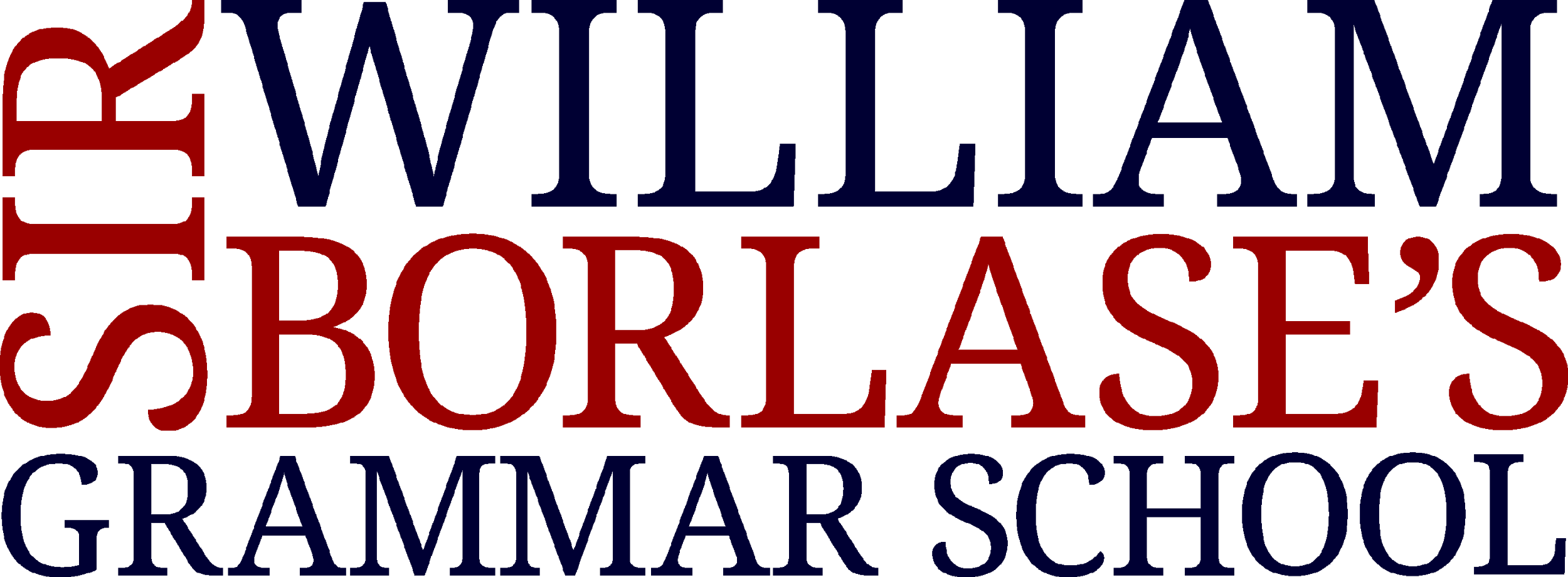 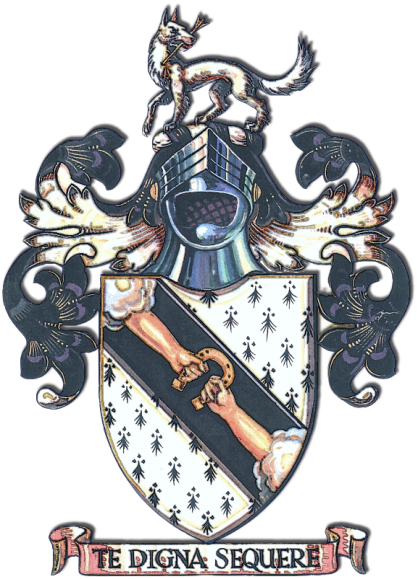 Inspire, Empower to Shape the FutureSir William Borlase’s Grammar School is a selective-entry, co-educational grammar school located in the centre of the attractive Thames-side town of Marlow, Buckinghamshire.  The school has an excellent academic record, placing well on a variety of national league tables, and is very heavily oversubscribed.   Standards of attainment are well above the national average, and above those achieved by comparable selective schools at all age levels.  The school also has a justifiably high reputation for the performance of its various school sports teams and for its many other extra-curricular activities.Our success is built on the commitment, dedication and enthusiasm of our staff.  We invest a great deal in professional development, making Borlase an exciting and dynamic place to work.  Borlase was proud to be awarded World Class School Status in recognition of its success as a centre of High Performance Learning.  The children of members of staff are given priority in the admissions process in the event of oversubscription.  Please see the school’s admissions policy for more details. TEACHER OF ENGLISHFull or Part Time (3 days) Required for September 2021If you are passionate about teaching English, would enjoy extending and enriching the English experience of able, enthusiastic students and are eager to work alongside a team of experienced and dedicated colleagues then this is the ideal role for you.The successful candidate will demonstrate strong subject knowledge, and a genuine enthusiasm for developing creative approaches to teaching in the classroom and contributing to wider opportunities in the department.We have the flexibility to build either a full-time or a part-time role.  Please indicate your work arrangement preferences in your application.Please do contact us with any queries or if you would like to discuss your situation with us first.For an application form please visit www.swbgs.com and click on Vacancies or email asummerfield@swbgs.com for more informationClosing date: 9am Friday 14 May 2021 Interviews will take place in the week of 17 May 2021Applications submitted via email should be sent to Mrs Anna Summerfield, HR Manager at asummerfield@swbgs.comThe school is fully committed to the DfE guidance on Safeguarding Children and Safer Recruitment in Education and all candidates for the post will therefore be subject to vetting procedures following Buckinghamshire Council's guidance on Safer Recruitment and Selection in Schools.The English Department"Reading is the sole means by which we slip involuntarily, often helplessly, into another's skin, another's voice, another's soul." (Joyce Carol Oates)English is thriving department at Borlase.  It is an exciting, innovative place to study and work, committed to fostering a life-long passion for the beauty of the English language in our students through the skills of analysis, synthesising, extrapolating meaning and writing fluently.  The department achieves excellent GCSE and A Level results and many students go on to study English at Oxford, Cambridge and other Russell Group Universities.The department’s curriculum is designed to develop our students’ ability to empathise and to understand relationships, psychology and people. We want them to learn and question the ‘big’ ideas of life; to learn how historical factors have influenced lives; to learn to experience things that in ‘real’ life they may never experience. We want them to learn to dream, to laugh, to cry and to escape - and, fundamentally, to learn who they are and who they will become.The department is comprised of a mix of experienced and more recently qualified teachers.  The Head of Department leads a culture of collaboration, sharing resources and expertise around the team.   It is a vibrant learning environment with student-led Academic Societies, large numbers of students completing EPQs with a literature focus and a wide range of extra-curricular opportunities embracing creative writing, wider reading clubs and some excellent theatre and creative writing trips. Job DescriptionTeacher of EnglishTeacher of English Form Tutor – part-time staff normally share responsibility for a tutor group with another part-time member of teaching staffObjectivesTo promote the academic and personal development of all studentsTo encourage and support the learning of all studentsTo ensure the highest possible standards of student behaviourTo be committed to developing teaching and learning pedagogyTo promote positive values and attitudes To demonstrate professional values and practicePrincipal areas of responsibilityPlanning and providing inspirational and empowering learning activities within the English curriculumAssessment and support of student progress towards achieving their academic targetsManaging the students for whom you have responsibility as their teacher and TutorContributing to the pastoral support as a TutorWorking professionally as a member of subject teaching and tutorial teams Key TasksTo plan and teach sequences of lessons which incorporate an appropriate range and depth of subject knowledge in line with statutory requirementsTo teach lessons with clear objectives and well-pitched tasks which provide pace and challenge using a variety of learning strategies including ICT. Due to the current COVID-19 environment, there may be the requirement to deliver teaching remotely using Borlase@Home technology (Google G Suite for Education).To understand the responsibility required under the SEND Code of Practice and to seek advice from SEND Coordinator when appropriate.To employ a variety of marking, monitoring and assessment strategies to inform planning, develop learning and evaluate students’ progress.To provide constructive feedback to help students reflect upon and improve their work.To make effective and regular use of the school’s assessment criteria and reporting procedures to inform learning.To keep the form register and monitor patterns of student attendance/ absence.To make appropriate use of the school’s rewards and sanctions procedures in line with the school’s behaviour policy.To monitor the progress of students in your tutor group by target setting and through regular inspection of homework diaries, planners and/or other appropriate methods (e.g. students on report).To report concerns about individual student progress and behaviour to relevant senior staff.To demonstrate consistently high expectations of all students and a commitment to raising their achievement.To promote the positive values, attitudes and behaviour expected from all students by treating them with respect and consideration.To communicate promptly and sensitively with parents, carers and other relevant bodies where necessary.To contribute towards, and value, the work of teams of staff dedicated to advancing student learning and welfare.To be aware of, and work within, the statutory frameworks relating to teachers’ responsibilities and the Borlase Teacher Aspiration framework.
Person Specification ESSENTIALDESIRABLEQualificationsQualified Teacher Status or Post Graduate Certificate in EducationDegree level qualification in English Literature or related degreeFurther professional or academic qualificationsPrevious Work ExperienceExperience of teaching English up to at least KS4 level (either in a substantive post or as a student teacher)Experience of teaching A level English LiteratureProfessional Skills and ExperienceThorough knowledge of the requirements of the National Curriculum in the subjectAn excellent wider knowledge of English LiteratureA competent IT userParticular knowledge and experience of working with able and gifted young peopleProfessional Skills and ExperienceAn understanding of the way children learn and how individual needs may be assessed and metContinued professional development with recent relevant in-service training (if applicable)Knowledge and experience of Safeguarding and Child Protection issuesPeople Management SkillsEffective communicator with children, staff and parentsAn effective team player, working with colleagues collaborativelyExperience in fostering good relationships between all members of the school communityOther Personal Qualities Appropriate motivation for working with children (one which values each child and shows concern for their personal safety and wellbeing)Well-developed planning and organising skills including time management, delegation and administrationEmotional resilience and maturityPersonal stamina and energy including a good record of attendance and healthWillingness to contribute to the wider life of the school. Experience in leading trips and visits